qowerboat Championships 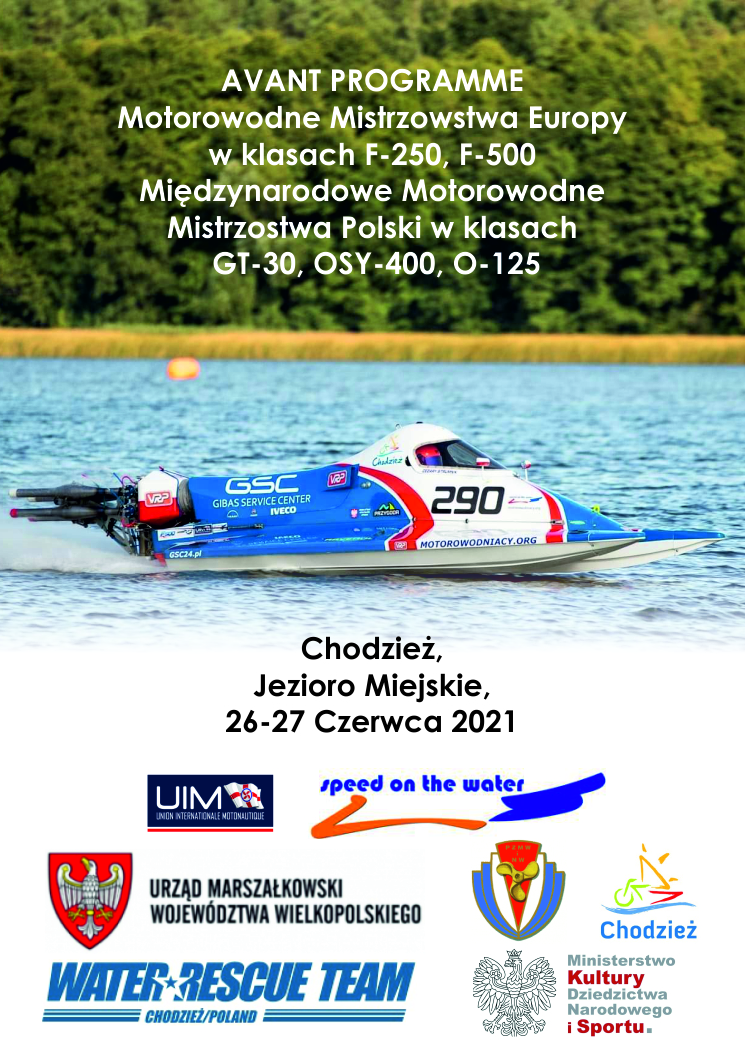 in e				AVANT PROGRAMME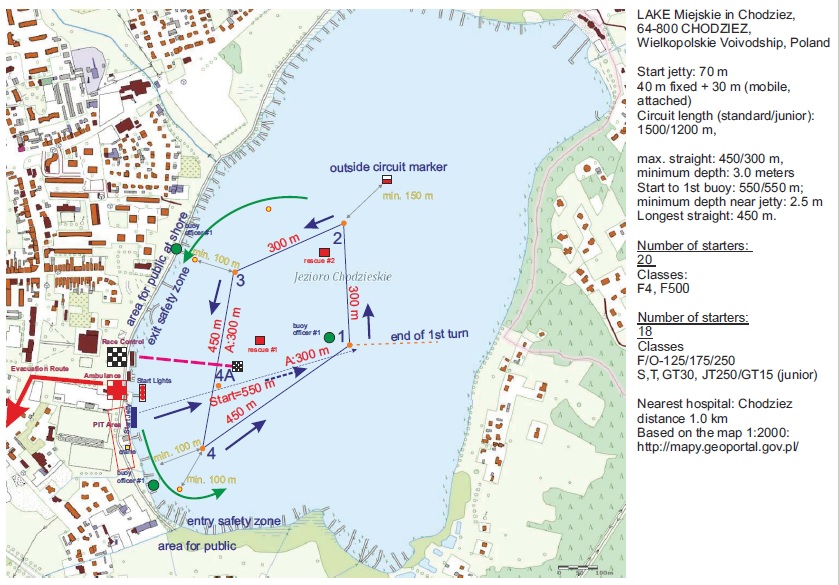 MOTOROWODNE MISTRZOSTWA EUROPY w klasach: F-250 , F-500MIĘDZYNARODOWE MISTRZOSTWA POLSKI w klasach: GT- 30 II,OSY-400,O-125 I EliminacjaChodzież, Jezioro Miejskie 26-27 czerwca 20211. OrganizatorzyPolski Związek Motorowodny i Narciarstwa Wodnego w Warszawie,Samorząd Województwa WielkopolskiegoUrząd Miejski w ChodzieżyWielkopolski Związek Motorowodny i Narciarstwa Wodnego w PoznaniuWodne Ochotnicze Pogotowie Ratunkowe Województwa Wielkopolskiego, Oddział Miejski w Chodzieży.WspółorganizatorzyStarostwo Powiatowe w ChodzieżyChodzieski Dom KulturyMiejski Ośrodek Sportu i Rekreacji w ChodzieżyChodzieski Klub Żeglarski LOKKlub  Żeglarski OPTY w ChodzieżyCHSS  HALS - ChodzieżTermin i miejsce zawodówZawody zostaną rozegrane zgodnie z kalendarzem UIM i MMP 2021 w dniach  26-27 czerwca 2021 w Chodzieży na Jeziorze Miejskim.  W związku z epidemią wirusa Sars-CoV-2 WSZYSCY UCZESTNICY ZAWODÓW obowiązkowo zgłoszeni pisemnie w Recepcji  w dniu 25 czerwca-piątek ,zobowiązani są do przestrzegania rygorów sanitarno-epidemiologicznych obowiązujących w Polsce w dniach zawodów.  Prosimy o zapoznanie się z tymi rygorami.Organizator nie ponosi kosztów  ewentualnych skutków finansowych powstałych w przypadku nie dostosowania się do obostrzeń.Serie i klasyF-250 ,F-500   -  Mistrzostwa EuropyGT-30, OSY-400, O-125 - Międzynarodowe Mistrzostwa Polski I EliminacjaWyścigiWyścigi rozegrane zostaną zgodnie z przepisami Regulaminu UIM, Regulaminu MMP 2021 oraz niniejszego Regulaminu.Trasa zawodów będzie obwodem zamkniętym  (czworobokiem) przebiegać zgodnie  z załączonym planem. Obwód wynosi1500m.W Mistrzostwach Europy F-250 i F-500 odbędą się 4 biegi. Trzy najlepsze zaliczane do punktacji końcowej. W pozostałych klasach odbędą się 3 biegiKlasy, długości biegów, ilości okrążeń F-250 – start + 8 okrążeń = 13400m.F-500 -  start + 9 okrążeń = 14900 m.OSY-400 - start + 4 okrążenia = 7400m,O-125 – start + 6 okrążeń = 10400m. GT-30 – start + 9 okrążeń = 14900mWe wszystkich klasach obowiązuje po przekroczeniu linii mety jedno okrążenie bezpieczeństwa.Łódź, która nie wykona tego okrążenia lub nie będzie reagować na sygnały zamknięcia  trasy zostanie ZDYSKWALIFIKOWANA W TYM BIEGU.Zawodnik będzie sklasyfikowany jeżeli pokona co najmniej 75%trasy danego biegu.Poziom natężenia hałasu zgodny z art.505 Regulaminu UIMBieg przerwany będzie powtarzany tylko jeden raz art.311.02.02UIM.ZgłoszeniaZgłoszenia w terminie do dnia 10 czerwca 2021. na załączonym druku potwierdzonym przez FederacjęNarodową kierować korespondencyjnie lub e-mailem na adres:Remigiusz Nowakul. Kochanowskiego 8a,	64-800CHODZIEŻ	e–mail:chodzieskiewopr@wp.pl                   6.2. Zgłoszenia, osobiście podpisane przez zawodnika traktowane będąjako aprobata Regulaminu MISTRZOSTW EUROPY F-250,F500 ,  CHODZIEŻ 2021.6.3.ZGŁOSZENIA SĄ OBOWIĄZKOWE. W PRZYPADKU ZBYT MAŁEJ ILOŚCI ZGŁOSZONYCH TERMINOWO ZAWODNIKÓW ORGANIZATOR MOŻE ODWOŁAĆ START DANEJ KLASY W ZAWODACH.6.4. Zawodnicy uczestniczą w zawodach na koszt  własny.6.5. W dniu przyjazdu do Chodzieży każda ekipa (zawodnicy ,mechanicy ,kierownicy ekip ,osoby towarzyszące)zobowiązani są do pisemnego zgłoszenia swego składu osobowego. Organizator będzie bardzo rygorystycznie wydawał identyfikatory do pobytu w PARKU MASZYN (DEPO).StartStart zatrzymany z pomostu według procedury UIM art.307.01 sygnalizowany będzie światłem. Początek procedury startu sygnalizowany racą świetlną w kolorze białym.Organizator gwarantuje miejsca startowe dla 18 zawodników.W razie zgłoszenia do startu więcej zawodników organizator przeprowadzi biegi eliminacyjne i barażowyProgram minutowy również zostanie w tym przypadku poprawiony i przekazany zawodnikom 26 czerwca br.Na pomoście startowym zawodnikowi mogą towarzyszyć tylko dwaj mechanicy.Starty spóźnione (od momentu minięcia przez pierwszego zawodnika boji nr 1) poprzez boje 4,1,2,3 za  zgodą sędziego na pomoście startowym.Pierwsze przejście linii mety po starcie zalicza pierwsze okrążenie.Interpretacja art. 202.02.20 Reg. UIM zostanie przedstawiona zawodnikom przez Sędziego Głównego na odprawie w dniu 26 czerwca br(sobota)godz.8.00 Stanica WOPR (Miejsce Recepcji)Odprawa zawodników8.1 Odprawy zawodników z udziałem Sędziego Głównego i Komisarza UIM odbędą się na Stanicy WOPR zgodnie z programem minutowym.8.2. Udział  w odprawie wszystkich członków Międzynarodowego Kolegium Orzekającego jest obowiązkowy.  (UIMart.402.01,1)Odbiór techniczny oraz Recepcja zawodnikówW Recepcji należy przedstawić następujące dokumenty, które to są warunkiem uczestnictwa w zawodach:potwierdzone zgłoszenie zawodnikówważną licencjęważne badania lekarskiewykupić ubezpieczeniecertyfikaty techniczne przedstawić Komisji Technicznej przy odbiorze w Parku łodzi –DEPO.Zawodnik otrzymuje wypisaną oraz ostemplowaną kartę odbioru technicznego, która to stanowi podstawę wjazdu do DEPO.Do DEPO A (przy pomoście startowym) wjeżdżają zawodnicy klasy F-250,F-500Do DEPO B wjeżdżają zawodnicy klas: GT-30, OSY-400,O-125.W DEPO B przewidziane jest wodowanie łodzi dźwigiem.Odbiór techniczny odbywać się będzie w parku maszyn w dniach 25 czerwca 2021 w godz. 14.00 – 21.00 oraz 26 czerwca br. w godz.7.00 –10.00.Przy odbiorze technicznym wymagana będzie zgodność wszystkich elementów sprzętu z przepisami UIM oraz sprawdzana będzie dokumentacja dla silników homologowanych.Komisja Techniczna dokonywać będzie ważenia łodzi, pomiaru głośności silnika oraz pobierania próbek paliwa do badania.TreningiTreningi tylko na pełnej trasie zawodów tzn. boje 4,1,2,3.Wejście na trasę zawodów poprzez boję bezpieczeństwa usytuowaną za boją nr 4.Treningi tylko dla zawodników po odbiorze technicznym sprzętu.Samowolne schodzenie na wodę poza programem minutowym lub niepodporządkowanie się przepisowi spowoduje wykluczenie z zawodów.        10.3.Podczas treningu w dniu 26 czerwca 2021 będzie prowadzony pomiar czasu każdy uczestnik zobowiązany jest           	wykonać MINIMUM DWA PEŁNE OKRĄŻENIA (tzn. musi trzykrotnie przepłynąć linię mety).10.4.Uzyskane wyniki decydować będą o kolejności miejsc na pomoście do pierwszego biegu lub biegów kwalifikacyjnych.10.5.Długość treningów czasowych może ulec zmianie i jest zależna od ilości zgłoszonych zawodników w klasach mistrzowskich w dniu zawodówDolna granica wieku uczestników wynosi:- w klasach: F-250, F-500, OSY-400, O-125 - 16 latw  klasie    GT-30 – 14 latPark maszyn DEPOPark maszyn strzeżony będzie od piątku 25 czerwca 2021 godz.14.00 do niedzieli 27 czerwca do godz.16.00.Przebywanie w DEPO w godzinach nocnych oraz podczas ceremonii otwarcia i zamknięcia będzie za- bronione.Łodzie klasy  OSY-400 będą umiejscowione dalej od pomostu startowego (DEPO A),prze pomoście tylko klasy mistrzowskie F-250,F-500.Wstęp do parku łodzi mają osoby legitymujące się identyfikatorami wydanymi przez organizatora.W DEPO obowiązuje zakaz palenia, zakaz parkowania samochodów, zakaz noclegowania.Przy każdej łodzi musi znajdować się gaśnica z wyposażenia samochodu.Sygnałem do obowiązkowego opuszczenia DEPO będzie dźwięk syreny.Wodowanie dźwigiemWodowanie i podejmowanie łodzi z wody przez dźwig dokonywane będzie w klasie GT-30,  	w  DEPO B ewentualnie F-500 w DEPO A – 2 dźwigi (koparki)Obsługiwane będą łodzie posiadające zaczepy i własne zawiesiaObsługa łodzi dźwigiem może odbywać się tylko w obecności zawodnika i na jego odpowiedzialnośćPozostawanie osób na pokładzie łodzi lub w zasięgu pracy dźwigu (koparki) jest zabronione.Ochrona środowiskaKażdy zawodnik zobowiązany jest do ochrony środowiska naturalnegoKażdy zawodnik zobowiązany jest do zastosowania naczynia pod stojącym silnikiem aby nie zanieczyszczać terenu.Odpadki i zużyty olej należy wrzucać do rozstawionych pojemników w DEPONa zawodach obowiązują normy głośności silników zgodnie z normami  art.504 Regulaminu    UIMPaliwoZawodnicy klas: OSY-400 GT-30, startują wyłącznie na paliwie o liczbie oktanowej 98 zakupionym w Stacji Benzynowej ORLEN w Chodzieży ul. Ujska (wyjazd z miasta w kierunku Piły). Przewidywana cena 1 litra wynosić będzie 6,00PLN.Komisja Techniczna będzie posiadała specyfikację jakości paliwa celem dokonania badania paliwa. Będzie również posiadała zbiorniki na paliwo z  możliwością ich plombowania  po pobraniu próbek od zawodników.Na zakupione paliwo należy posiadać dowód zakupu, ze wskazanej stacji paliw i okazać go w razie potrzeby.Zawodnicy klas wymienionych w pkt15.1zobowiązani są w karcie odbioru technicznego zaznaczyć markę oleju silniku na którym startują.NagrodyZwycięzcy w Mistrzostwach Europy F-250, F-500 otrzymują za miejsca 1-3 medale, za miejsca 1-6 puchary.W pozostałych klasach za pierwsze trzy miejsca będą wręczone   puchary.JuryOsoby delegowane do Kolegium Orzekającego winni przedstawić w dniu 25 czerwca piątek. w Recepcji Zawodów upoważnienia swoich Przedstawicielstw Narodowych do pełnienia tych funkcji. Członkowie Międzynarodowego Kolegium Orzekającego są  zobowiązani do uczestniczenia w Odprawach Sędziego Głównego i Komisarza UIM z zawodnikami.UbezpieczeniaKażdy zawodnik zawodów Chodzież 2020 zobowiązany jest do zawarcia umowy ubezpieczeniowej na miejscu zawodów od odpowiedzialności cywilnej OC z wyłączeniem sprzętu na wartość 500.000 PLN ze składką 100 PLN. Z obowiązku tego zwolnieni będą reprezentanci polskiej kadry narodowej ubezpieczeni przez PZMWiNW za okazaniem polisy.Wszyscy zawodnicy zobowiązani są do posiadania indywidualnych ubezpieczeń NW i kosztów leczenia w Polsce. Honorowane będą polisy innych Towarzystw Ubezpieczeniowych wystawione w języku polskim i angielskim - tłumaczenie potwierdzone przez ubezpieczyciela.                   18.2 Możliwe będzie wykupienie polisy OC i NW (od nieszczęśliwych wypadków) w Recepcji Zawodów. ProtestyProtesty będą przyjmowane w terminach i formie określonej art.403 Regulaminu UIM w języku polskim lub angielskim w Sekretariacie Zawodów (obiekt - Stanica WOPR na linii mety).Kaucja za protest wynosi 300,-PLN lub 75 euro.AdministracjaRecepcja Zawodów (rejestracja )mieścić się będzie na Stanicy  WOPR:      - 25 czerwca (piątek) w godz.   14.00 – 21.00               -  26 czerwca (sobota) w godz.7.00–10.00Biuro Zawodów będzie czynne na Stanicy WOPR (linia mety)w sobotę w godz. 7.00 –19.00w niedzielę w godz. 8.30 –17.00.Przepisy i postanowienia końcoweOrganizator zastrzega sobie prawo do dokonania zmian w niniejszym Regulaminie, które podane będą najpóźniej na odprawie zawodników w specjalnym komunikacieKomisja Sędziowska będzie prowadzić kontrolę paliwa art.508.09 oraz badania na obecność alkoholu-,art.205.02.02 Regulaminu UIM.Za uszkodzoną boję organizator będzie pobierał opłatę w wysokości 400 PLN (100 euro).Interpretacja niniejszego Regulaminu należy do organizatora.Międzynarodowe Kolegium Orzekające będzie obradowało na Stanicy WOPR na linii mety-w miejscu pracy Sekretariatu Zawodów.Zwycięskie łodzie w klasach mistrzowskich wskazane po czwartym biegu przez Komisję Techniczną należy niezwłocznie odstawić do Stanicy WOPR do dalszych badań i oględzin przez KT.Każdy   zawodnik   oraz   ekipa   mechaników   zobowiązani   są   do   udziału   w   ceremonii   otwarcia     i  zakończenia zawodów.Zawodnikom oraz ekipom, którzy w kartach zgłoszenia to wyspecyfikują organizator zarezerwuje noclegi.21.9. Wyniki zawodów będą zamieszczone na stronie internetowej: www.chodzieskiewopr.plKOMANDOR	SĘDZIA GŁÓWNYRemigiusz Nowak	  Jakub Czajka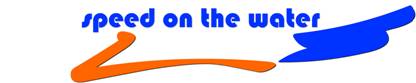 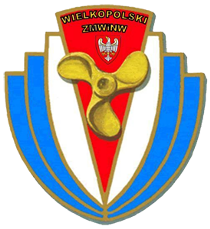 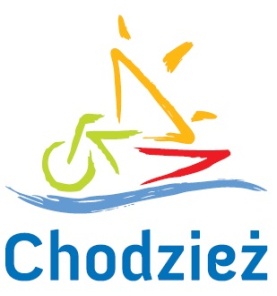 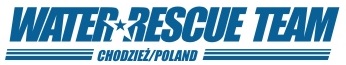 MOTOROWODNE MISTRZOSTWA EUROPY w klasach: F-250, F-500MIĘDZYNARODOWE MOTOROWODNE MISTRZOSTWA POLSKI  w klasach: GT-30, OSY-400, O-125 - II  EliminacjaChodzież , Jezioro Miejskie 26-27 czerwca 2021P r o g r a m    m i n u t o w yPiątek – 25.06.2021Przyjazdy ekip do Chodzieży i Recepcja – Stanica WOPR jez. MiejskieSobota  - 26.06.20218.00	-Odprawa zawodników klasy F-250, F-5008.45	-Odprawa zawodników GT-30, OSY-400, O-12510.00	-Trening dowolny klasy F-25010.45	-Trening dowolny klasy F-50011.30	-Trening GT-30(z pomiarem czasu)12.00	-Trening OSY-400, O-125 (z pomiarem czasu)12.30	-Trening  czasowy F-25013.00       -Trening czasowy  F-50014.00       -OTWARCIE ZAWODÓW14.40       -I F-25015.00	-I F-50015.20	-I GT-3015.40	-I OSY-40016.00	-I O-12517.00	-II F-25017.20	-II F-50017.40	-II GT-3018.00	-II OSY-40018.40	-II O-125Niedziela – 27.06.20219.00	-Odprawa zawodników F-250, F-5009.45	-Odprawa zawodników GT-30, OSY-400, O-12510.00	-Trening  F-25010.30	-Trening  F-50011.00       -Trening  GT-3011.30	-Trening OSY-400, O-12512.00	-III F-25012.30	-III F-50013.00       -III GT-3013.40	-IV F-25014.00	-IV F-50014.20	-III OSY-40014.40       -III O-12516.00	-ZAKOŃCZENIE ZAWODÓWREGISTRY CARD CHODZIEZ 2021SURNAME FIRST NAMECLUBCLASSLICENCE NoSTARTING NoCERTYFICATE  NoHere I declare my participation in the Competition Chodzież 2021 I know the regulations and I commit myself to follow it.I acknowledge, that Jury is in force to settle all eventual disputes on the base of UIM and MMP regulations and the regulations of Chodzież 2021ADRESSSIGNATUREWRITE LEGIBLY. CUT. SEND.DRUK ZGŁOSZENIA CHODZIEZ  2021NAZWISKOIMIĘ FEDERACJA NARODOWA/KLUBKLASANR LICENCJINUMER STARTOWYNR CERTYFIKATUOświadczam, że zgłaszam swój udział do zawodów Chodzież 2021. Znany jest mi regulamin, który zobowiązuję się przestrzegać.Uznaję, że Komisja sędziowska ma prawo do rozstrzygania każdego sporu w oparciu o przepisy UIM i MMP oraz regulaminu Chodzież 2021ADRESPODPISWYPEŁNIJ CZYTELNIE. WYTNIJ. WYŚLIJ.